UNIVERSIDAD COMPLUTENSE DE MADRID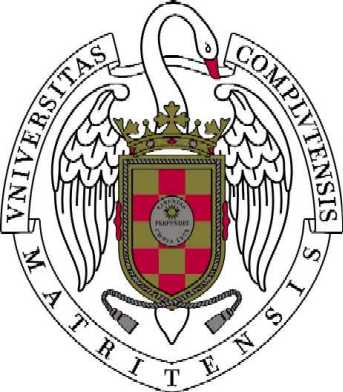                                                            Tesis Doctoral (R.D.99/2011)Impreso de solicitud de limitación provisional de acceso público a la Tesis Doctoral El autor de la tesis arriba identificada declara conocer que, en aplicación del artículo 13.5 de la Normativa de desarrollo del R.D.99/2011, de 28 de enero (BOE de 10 de febrero) que regula los Estudios de Doctorado de la UCM, aprobada por acuerdo de Consejo de Gobierno de 23 de abril de 2015 (BOUC 29.4.2015), una vez finalizada la evaluación de la citada tesis doctoral, la Universidad Complutense se ocupará de su archivo en formato electrónico abierto en su repositorio institucional, ySOLICITA al Departamento / Órgano responsable / Comisión académica del programa que se proceda a limitar provisionalmente el acceso público a la Tesis debido a circunstancias excepcionales  recogidas en el art. 14.6 del R.D.99/2011.Para ello aporta un INFORME en el que se indican los intereses en conflicto.Y opta por (señale lo que proceda):La publicación de una VERSIÓN FIDEDIGNA de la tesis doctoral, que coincida esencialmente con el texto completo, en la que no aparezcan los aspectos objeto de intereses en conflicto, para lo cual aporta el texto correspondiente.Un embargo del texto completo de la tesis en el repositorio institucional por un periodo de  12 meses	       18 meses        24 meses      36 meses     48 meses                        (Finalizado el plazo solicitado, la tesis pasará a estar en acceso abierto)En ……………………………………….., a ……… de ………….…………………………………. de 20 ………PROTECCIÓN DE DATOS: Los datos personales recogidos serán incorporados y tratados en el fichero “Doctorado”, cuya finalidad es el soporte en los procesos de matrícula y gestión de los doctorandos. Se prevén cesiones a otros órganos de la Administración del estado. El órgano responsable del fichero es el Vicerrectorado competente en materia de tesis doctorales. La dirección donde el interesado podrá ejercer los derechos de acceso, rectificación cancelación y oposición ante el mismo es en la Avda. de Séneca, 2, 28040 Madrid, de todo lo cual se informa en cumplimiento del artículo 5 de la Ley Orgánica 15/1999, de 13 de diciembre, de Protección de Datos de Carácter PersonalAUTORDNI/NIE/PASAPORTETÍTULO DE LA TESISCENTRO DE PRESENTACIÓNDEPARTAMENTO / ÓRGANO RESPONSABLE / COMISIÓN ACADÉMICA DEL PROGRAMADIRECTOR/ES DE TESISFECHA DE LECTURA